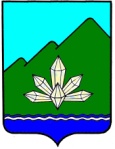 Комитет по городскому хозяйствуДумы Дальнегорского городского округашестого созываРЕШЕНИЕ20 декабря 2016 г.                          г. Дальнегорск                            № 1/20/12/2016О ходе выполнения решения суда по вывозу грунта со стадиона «Темп» г. ДальнегорскЗаслушав информацию начальника Управления культуры, спорта и молодежной политики администрации городского округа О.А. Наумовой, директора МОБУ ДОД «Вертикаль» В.Г. Тарощина, принимая во внимание, что работы по вывозу грунта со стадиона «Темп» приостановлены, комитетРешил: Информацию принять к сведению.Рекомендовать администрации городского округа принять исчерпывающие меры к исполнению решения суда.Обратиться за разъяснениями по механизму оплаты за выполненные работы к судебным приставам.Оставить данный вопрос на контроле комитета. Вернуться к данному вопросу в январе 2017 года.Председатель комитета                                                          А.Г. Тютюник